      Nyári Napközis Tábor Jelentkezési Lap      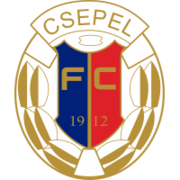 Melyik turnusra jelentkezik (megfelelő(ke)t kérjük aláhúzni): június 15. – 19.  -  június 22. – 26. – június 29. – július 3.Gyermek adataiNév:...................................................................................................Születési hely, idő:..............................................................................TAJ szám:..........................................................................................Lakcím:............................................................................................Szülő adataiKérjük, adják meg nevét, elérhetőségét annak a személynek, akit szükség esetén napközben elérhetünk!Név:....................................................................................................Telefonszám:......................................................................................E- mail cím:.........................................................................................Egészségügyi adatokVan -e a gyermekről különleges étkezéssel kapcsolatos tudnivaló?           Igen/NemVan -e a gyermeknek allergiája?                                                                 Igen/NemVan -e a gyermeknek asztmája?                                                                 Igen/NemVan -e a gyermeknek súlyos egészségügyi problémája?                           Igen/NemSzed -e a gyermeke gyógyszert?                                                               Igen/NemVolt -e a gyermeknek balesete/műtétje?                                                     Igen/NemVan -e egyéb információ, amit szükséges tudnunk a gyermekről?            Igen/NemHa a fenti kérdés valamelyikére Igen volt a válasza, kérjük fejtse ki: ………………………………………………………………………………………………………………………………………………………………………………………………………………………………………………………………………………………………………Szülő vagy gondviselő felelősség igazolás a jelentkezéshezAlulírott, ………………………………..jelentkezem ……………………….(gyermek neve) nevében a Csepel FC nyári napközis táborába. Tudomásul veszem, hogy a felvétel a jelentkezési lap leadása és a regisztrációs díj befizetése után lesz érvényes.Az alábbiakat elfogadom: Tudomásul veszem, hogy a tábor díja előre fizetendő és nem visszatérítendő.Tudomásul veszem, hogy amennyiben a regisztrációs díjat nem fizettem be, a gyermekem nem vehet részt a tábor foglalkozásain. Amennyiben a fent kitöltött információkban bárminemű változás történne, arról a lehető leghamarabb tájékoztatom a tábor szervezőit.Amennyiben baleset vagy betegség esetén a tábor vezetői nem tudnak elérni napközben, felhatalmazom a tábor vezetőjét és meghatalmazottjait, hogy eljuttassák a gyermekemet az orvoshoz, aminek esetleges költségeit megtérítem.Bármilyen betegségről, balesetről vagy egyéb eseményről, ami a gyermekem táborozását befolyásolhatja, köteles vagyok tájékoztatni a tábor vezetőjét.Tudomásul veszem, hogy a Csepel FC nyári tábor vezetői nem tudnak felelősséget vállalni az elveszített vagy megrongálódott értéktárgyakért. Aláírásommal igazolom, hogy elolvastam és elfogadom a fenti feltételeket. Mint a gyermek hivatalos gondviselője, a továbbiakban ezen feltételek betartását magamra nézve kötelezőnek tekintem. Amennyiben a jelentkezési lapon téves illetve valótlan információt tüntettem fel, tudomásul veszem, hogy a jelentkezés érvényét veszti. ………………………………                                                     …………………………       Szülő/gondviselő                                                                           DátumCsepel FC 1212 Budapest, Béke tér 1 / +36207731997 / csepelfc@csepelfc.hu A Csepel FC (1212 Budapest, Béke tér 1.)., a továbbiakban szolgáltató, adatkezelő) mint adatkezelő, magára nézve kötelezőnek ismeri el jelen dokumentum tartalmát. Kötelezettséget vállal arra, hogy tevékenységével kapcsolatos minden adatkezelés megfelel a jelen szabályzatban és a hatályos nemzeti jogszabályokban, valamint az Európai Unió jogi aktusaiban meghatározott elvárásoknak.